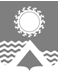 АДМИНИСТРАЦИЯ СВЕТЛОГОРСКОГО СЕЛЬСОВЕТА  ТУРУХАНСКОГО РАЙОНА КРАСНОЯРСКОГО КРАЯР А С П О Р Я Ж Е Н И Еп. Светлогорск25 июня 2015 г.                                                                                                         № 34-Р За многолетний труд, профессионализм и творческий подход к делу воспитания подрастающего поколения:1. Наградить почетной грамотой администрации Светлогорского сельсовета Туруханского района Красноярского края  Гумирову Светлану Валерьевну.2. Контроль за исполнением настоящего распоряжения возложить на документоведа администрации Светлогорского сельсовета Жила А.С.3. Распоряжение вступает в силу с момента подписания.Глава Светлогорского сельсовета                                                           А.К. Кришталюк О награждении почетной грамотой администрации Светлогорского сельсовета Туруханского района Красноярского края